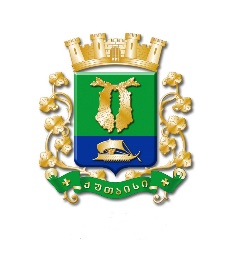 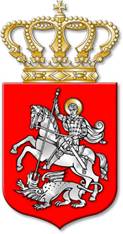 ს  ა  ქ  ა  რ  თ  ვ  ე  ლ  ოქალაქ  ქუთაისის  მუნიციპალიტეტის  საკრებულოგ  ა  ნ  კ  ა  რ  გ  უ  ლ  ე  ბ  ა№     73ქალაქი  ქუთაისი		27		აპრილი		2022  წელი„ქალაქ ქუთაისის მუნიციპალიტეტის საკრებულოს ეკონომიკის, ქონების მართვისა და საქალაქო მეურნეობის კომისიის შემადგენლობის ცნობად მიღების შესახებ“ ქალაქ ქუთაისის მუნიციპალიტეტის საკრებულოს 2021 წლის 3 დეკემბრის № 17 განკარგულებაში ცვლილების შეტანის თაობაზესაქართველოს კანონის „საქართველოს ზოგადი ადმინისტრაციული კოდექსი“ 63-ე მუხლისა და ქალაქ ქუთაისის მუნიციპალიტეტის საკრებულოს იურიდიულ საკითხთა კომისიის დასკვნის საფუძველზე:მუხლი 1. ცნობად იქნეს მიღებული, რომ:1. ქალაქ ქუთაისის მუნიციპალიტეტის საკრებულოს წევრს, ლევან სანიკიძეს 2022 წლის 15 აპრილიდან, პირადი განცხადებით, ვადამდე ადრე შეუწყდა ქალაქ ქუთაისის მუნიციპალიტეტის საკრებულოს წევრის  უფლებამოსილება;2. ქალაქ ქუთაისის მუნიციპალიტეტის საკრებულოს იურიდიულ საკითხთა კომისიის მიერ შემოწმებულია ქალაქ ქუთაისის მუნიციპალიტეტის საკრებულოს ფრაქცია „ქართული ოცნების“ მიერ საკრებულოს ეკონომიკის, ქონების მართვისა და საქალაქო მეურნეობის კომისიაში ქალაქ ქუთაისის მუნიციპალიტეტის საკრებულოს წევრის, ჯემალ ბიბილეიშვილის წარდგენის სისწორე და საკრებულოს იურიდიულ საკითხთა კომისიის დასკვნის საფუძველზე, მიზანშეწონილად არის მიჩნეული საკრებულოს ეკონომიკის, ქონების მართვისა და საქალაქო მეურნეობის კომისიის შემადგენლობაში ქალაქ ქუთაისის მუნიციპალიტეტის საკრებულოს წევრის, ჯემალ ბიბილეიშვილის დანიშვნა.მუხლი 2. ზემოაღნიშნულიდან გამომდინარე, შეტანილ იქნეს ცვლილება „ქალაქ ქუთაისის მუნიციპალიტეტის საკრებულოს ეკონომიკის, ქონების მართვისა და საქალაქო მეურნეობის კომისიის შემადგენლობის ცნობად მიღების შესახებ“ ქალაქ ქუთაისის მუნიციპალიტეტის საკრებულოს 2021 წლის 3 დეკემბრის №17 განკარგულებაში, კერძოდ, განკარგულების პროექტის 1-ლი მუხლი შეიცვალოს და ჩამოყალიბდეს შემდეგი რედაქციით: „მუხლი 1. ცნობად იქნეს მიღებული, რომ ქალაქ ქუთაისის მუნიციპალიტეტის საკრებულოს ეკონომიკის, ქონების მართვისა და საქალაქო მეურნეობის კომისია შედგება საკრებულოს შემდეგი წევრებისაგან:1. ბიბილეიშვილი ჯემალ, რომელიც წარმოდგენილია საკრებულოს ფრაქცია „ქართული ოცნების“ მიერ;2. სიმონიძე მაია, რომელიც წარმოდგენილია საკრებულოს ფრაქცია „ქართული ოცნების“ მიერ;3. მამასახლისი ზაქრო, რომელიც წარმოდგენილია საკრებულოს ფრაქცია „ქართული ოცნების“ მიერ;4. კოსტავა მაგდა, რომელიც წარმოდგენილია საკრებულოს ფრაქცია „ქართული ოცნების“ მიერ;5. კოპალეიშვილი ამირან, რომელიც წარმოდგენილია საკრებულოს ფრაქცია „ქართული ოცნების“ მიერ;6. ნადირაძე თეიმურაზ, რომელიც წარმოდგენილია საკრებულოს ფრაქცია „ქართული ოცნების“ მიერ;7. რიჟამაძე მამუკა, რომელიც წარმოდგენილია საკრებულოს ფრაქცია „ქართული ოცნების“ მიერ;8. ხამაშურიძე ბესიკ, რომელიც წარმოდგენილია საკრებულოს ფრაქცია „ქართული ოცნების“ მიერ;9. შუშანია გრიგოლ, რომელიც წარმოდგენილია საკრებულოს ფრაქცია „ერთიანი ნაციონალური მოძრაობის“ მიერ;10. კილაძე გიორგი, რომელიც წარმოდგენილია საკრებულოს ფრაქცია „ერთიანი ნაციონალური მოძრაობის“ მიერ;11. ბახტაძე დავით, რომელიც წარმოდგენილია საკრებულოს ფრაქცია „ერთიანი ნაციონალური მოძრაობის“ მიერ;12. შალამბერიძე ლაშა, რომელიც წარმოდგენილია საკრებულოს ფრაქცია „ერთიანი ნაციონალური მოძრაობის“ მიერ;13. ბიბილეიშვილი ნინო, რომელიც წარმოდგენილია საკრებულოს ფრაქცია „ერთიანი ნაციონალური მოძრაობის“ მიერ;14. ბრეგაძე ბესიკ, რომელიც წარმოდგენილია პირადი განცხადების საფუძველზე;15. ჩიკვაშვილი ნინო, რომელიც წარმოდგენილია პირადი განცხადების საფუძველზე;16. გურული კობა, რომელიც წარმოდგენილია პირადი განცხადების საფუძველზე.“(ქალაქ ქუთაისის მუნიციპალიტეტის საკრებულოს იურიდიულ საკითხთა კომისიის დასკვნა წინამდებარე განკარგულების დედანს თან ერთვის)მუხლი 3. განკარგულება შეიძლება გასაჩივრდეს, კანონით დადგენილი წესით, ქუთაისის საქალაქო სასამართლოში (ვ.კუპრაძის ქუჩა №11), მისი გაცნობიდან ერთი თვის ვადაში.მუხლი 4. განკარგულება ძალაში შევიდეს კანონით დადგენილი წესით.საკრებულოს  თავმჯდომარე			ირაკლი  შენგელია